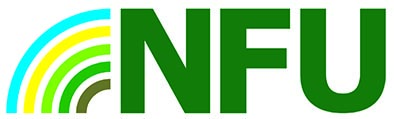 Application Form for Public Affairs and Communications Graduate Scheme 2019To the best of my knowledge, the information given on this application form is true and comprehensive.  Should I be offered and accept employment with the NFU, I understand that if the information that I have provided on this application form is later found to be untrue or misleading the offer of employment may be withdrawn or may result in disciplinary action being taken against me which could result in my dismissal.Completed application forms should be returned by Sunday 13th January 2019 to either:recruitment@nfu.org.ukHR Department, NFU, Agriculture House, Stoneleigh Park, Warwickshire. CV8 2TZPlease note that this information will be separated from your application for selection purposesSTRICTLY CONFIDENTIAL – HR DEPARTMENT ONLYEqual Opportunities Monitoring FormIn order to assess the success of our equal opportunities policy, we would be grateful if you would complete the questionnaire below.  This information is classed as ‘sensitive data’ under the Data Protection Act 1998 and will be treated as such and used for HR purposes only.  All information will be treated in confidence and will not be seen by staff directly involved in the recruitment or appointment processes.Should you have any queries relating to this form, please do not hesitate to contact a member of the HR team. Please insert a  below as appropriateThe Equality Act 2010 defines a disability as “a physical or mental impairment which has a substantial and long-term adverse effect on (a person's) ability to carry out normal day-to-day activities”.Personal DetailsPersonal DetailsTitleFirst NameSurnamePreferred Contact NumberAddressEmail Address Where did you hear about this vacancy?NationalityAre you eligible to work in the UK?Yes / NoDo you have a full driving licence?Yes / NoAre you flexible on where you can live in the UK?Yes / NoAre you available to commence the graduate scheme in September 2019?Yes / NoDo you require any special arrangements to be made for you to attend an assessment centre or interview? What classification of degree do you hold or expect to hold?Education and QualificationsPlease provide the most recent place of education first and include professional/vocational qualifications as well as your A-level and degree resultsEducation and QualificationsPlease provide the most recent place of education first and include professional/vocational qualifications as well as your A-level and degree resultsEducation and QualificationsPlease provide the most recent place of education first and include professional/vocational qualifications as well as your A-level and degree resultsEducation and QualificationsPlease provide the most recent place of education first and include professional/vocational qualifications as well as your A-level and degree resultsEducation and QualificationsPlease provide the most recent place of education first and include professional/vocational qualifications as well as your A-level and degree resultsPlace of EducationDateSubject/s StudiedLevel of AttainmentGradeEmployment HistoryPlease include voluntary work where applicableEmployment HistoryPlease include voluntary work where applicableEmployment HistoryPlease include voluntary work where applicableEmployer’s NameJob TitleKey Responsibilities & AchievementsPlease give your impression of the NFU effectiveness and impact of its public campaigns and  lobbying of MPs.  Maximum 500 wordsPlease tell us about a great team you have been in, what was your role and how did you contribute to its success? Maximum 300 wordsPlease tell us about a time when you experienced a setback. How did you feel and what did you do? With the benefit of hindsight how would you approach the situation differently? Maximum 300 wordsPlease provide an example of how you have adapted your communication style according to the audience that you are addressing. Maximum 300 wordsAdditional InformationPlease tell us about any extra-curricular achievements, positions of responsibility or additional skills that may be beneficial to your application. Maximum 300 wordsDo you have any involvement or connections with local, national or international politics? If so, please specify.Have you ever been charged with, summoned, convicted of or cautioned for any offence?(Declaration subject to the Rehabilitation of Offenders Act 1974)SignedDateGender  Male   Female  Age  under 21 21 - 30 31 - 40 41 - 50Age  51 - 60  61 - 65 Marital Status  Married / Civil Partnership    Single  Marital Status  Cohabiting    Prefer not to say  Religion  None    ChristianReligion  Buddhist  HinduReligion  Jewish  MuslimReligion  Sikh  Prefer not to sayReligion  Other (please specify)         Other (please specify)       Ethnic Origin  White    MixedEthnic Origin  Asian / Asian British  Black / Black BritishEthnic Origin  Arab / Middle Eastern  ChineseEthnic Origin  Prefer not to say  Prefer not to sayEthnic Origin  Other (please specify)         Other (please specify)       Sexual Orientation  Same sex   Opposite sexSexual Orientation  Same and opposite sex  Prefer not to sayDo you consider yourself to be disabled?  Yes    NoDo you consider yourself to be disabled?  Prefer not to say  Prefer not to say